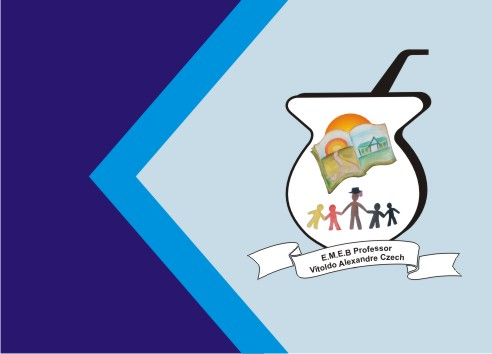 Atividade de Artes(TEXTO SOMENTE PARA LEITURA)Cores frias, quentes e neutras‘	As cores também podem ser denominadas pela sua “temperatura”, ou seja, de acordo com a transmissão de sensações gerada pela tonalidade. Nesse caso, elas são chamadas de neutras, quentes e frias. Confira como é a classificação:Cores neutras: são as cores que possuem pouca reflexão da luz.Ex.: tons de cinza e de marrom.Cores quentes: são as cores que podem transmitir uma sensação de calor.Ex.: vermelho, laranja e amarelo.Cores frias: são as cores que transmitem sensação de frio.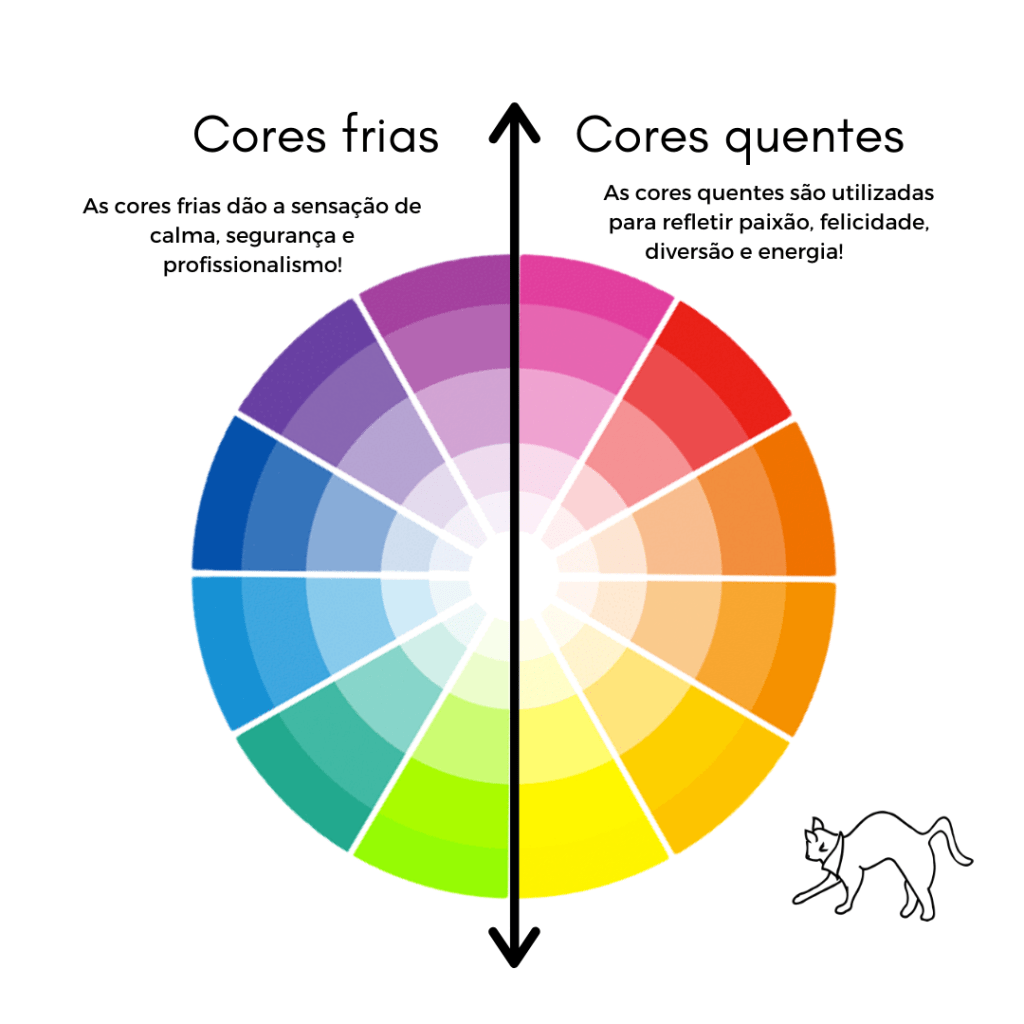 Ex.: azul, verde e violeta.Síntese aditiva e subtrativaA teoria dos pigmentos não é a única utilizada para a definição das cores primárias, pois as cores também podem ser formadas a partir da luz. Na teoria da cor-luz ou cor-energia, as cores primárias acabam mudando para o vermelho, verde e azul. 